Série de vidéos pour l’autogestion de l’AVCGestion des déficits de l’attention post-AVCUne fois que vous aurez regardé la vidéo sur les déficits de l’attention après un AVC, veuillez consulter ces sites web et documents de référence utiles.Ressources pour le Client & l’EntourageDépression, énergie, réflexion et perception https://www.coeuretavc.ca/avc/retablissement-et-soutien/emotions Info AVC 
https://www.strokengine.ca/fr/ Pratiques optimales de l’AVC au Canada https://www.pratiquesoptimalesavc.ca/recommandations/l'humeur-cognition-et-fatigue-apres-un-avc Rétablissement et soutien https://www.coeuretavc.ca/coeur/retablissement-et-soutien Votre cheminement après un AVC: Un guide à l’intention des survivants de l’AVC https://www.heartandstroke.ca/-/media/pdf-files/canada/your-stroke-journey/fr-your-stroke-journey-v20.ashx?rev=-1 Ressources pour les clients et les aidantshttps://www.pratiquesoptimalesavc.ca/ressources/ressources-pour-les-patients-et-les-aidants-naturels Ressources disponibles en anglais uniquement :Détails sur les différentes stratégies mnémoniques http://www.mempowered.com/mnemonics Méthode d’association et d’histoire visuelle http://www.mindtools.com/pages/article/newTIM_01.htm Academic Resources (Anglais uniquement)Gillen, G. (2009). Cognitive and Perceptual Rehabilitation: Optimizing Function. Mosby ElsevirSohlberg, M. & Mateer, C. (2001). Cognitive Rehabilitation: An integrative neuropsychological approach. The Guilford Press: New York.Teasell, R., Hussein, N., Saikaley, M., Longval, M., Iruthayarajah, J. (2020). Rehabilitation of Cognitive Impairment Post Stroke. Stroke Rehabilitation Clinician Handbook.Keeley, S. (2003). The Source for Executive Function Disorders. LinguiSystems, Inc. Powell, T. & Malia, K. (2010). The Brain Injury Workbook: Exercises for Cognitive Rehabilitation. Speechmark Publishing Ltd.The Stroke Self-Management video series was produced as a collaboration among the following partners: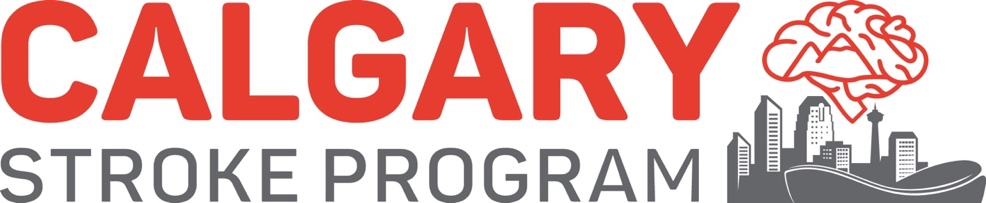 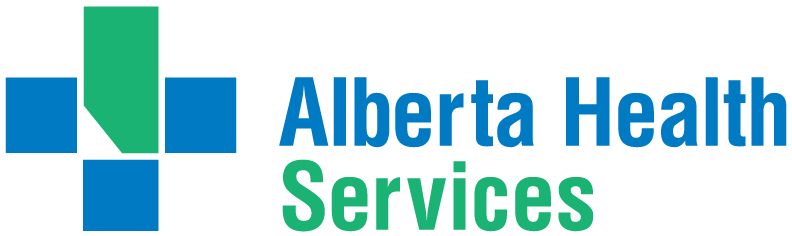 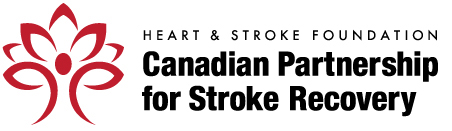 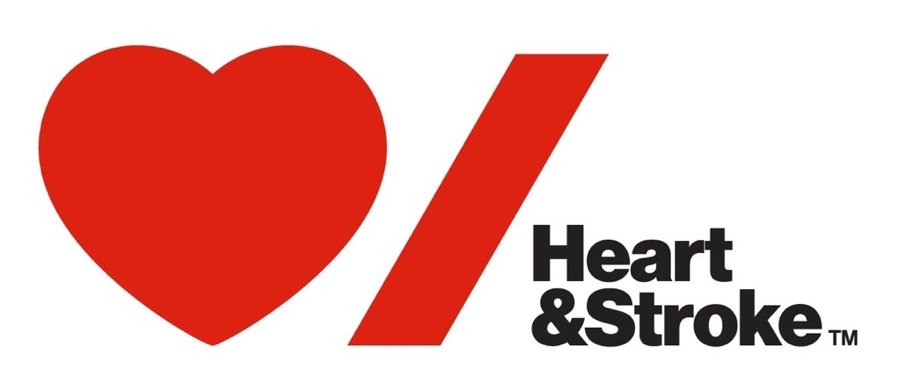 ™The heart and / Icon on its own and the heart and / Icon followed by another icon or words are trademarks of the Heart and Stroke Foundation of Canada used under license.